SUPERVISORS MCSA Individual Fellowships 2020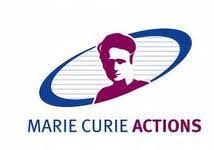 Supervisor:Contact:Main research field:  Significant achievements:Preferred main research goals for candidate:Research environment: